Dear Candidate,Congratulations! I nominate you as one of the four high school representatives from INSERT PARISH NAME for the Catholic Diocese of Richmond’s Discipleship Week. You have been selected from among your peers because of your demonstrated leadership capacities coupled with your commitment to your faith, and I believe this is a meaningful opportunity for you to grow as a disciple and servant leader. Discipleship Week is a retreat for select high school teens from across the diocese who desire to deepen their relationship with Jesus and learn to serve as He did. This week will include growth in personal discipleship through prayer and mentoring, practical training on how to be a Catholic leader who leads from their love of Christ, and a final group project in which these skills are implemented. You will be challenged to take the next step in your relationship with God and hone your leadership skills while being supported by a community of youth ministers and like-minded peers.Discipleship Week will be held from the afternoon of Wednesday, August 3, 2022 until the morning of Saturday, August 6, 2022 at the Williamsburg Christian Retreat Center.  In addition to Discipleship Week itself, all participants will be given roles at EPIC, a middle school event that will happen all-day on Saturday, August 6, 2022 at Saint Edward the Confessor Catholic Church in Richmond. Please prayerfully consider this opportunity. The next step is to submit the registration and application, which includes an essay that you can access through the QR code below. Nominees will be notified by [this date] if they have been accepted. Please let me know if you have questions. Thank you for your example and leadership here at our parish!Sincerely,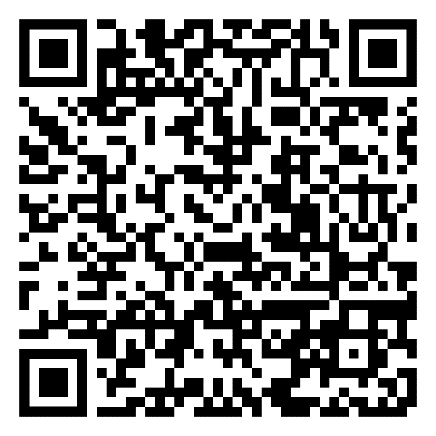 